МІНІСТЕРСТВО ОСВІТИ І НАУКИ УКРАЇНИДВНЗ «ПРИКАРПАТСЬКИЙ НАЦІОНАЛЬНИЙ УНІВЕРСИТЕТ ІМЕНІ ВАСИЛЯ СТЕФАНИКА»СТЕЦЬКА ІРИНА ВОЛОДИМИРІВНА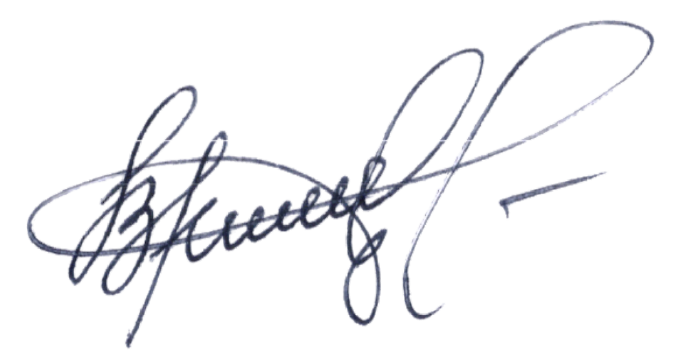 УДК 821.161.2(091)-3УКРАЇНСЬКА ҐОТИЧНА ПРОЗА ДРУГОЇ ПОЛОВИНИ ХІХ – ПОЧАТКУ ХХ СТОЛІТТЯ: ҐЕНЕЗА, ЖАНРОВІ МОДЕЛІ, ХУДОЖНЯ СПЕЦИФІКА10.01.01 – українська літератураАВТОРЕФЕРАТдисертації на здобуття наукового ступенякандидата філологічних наукІвано-Франківськ – 2020Дисертацією є рукопис.Робота виконана на кафедрі української літератури ДВНЗ «Прикарпатський національний університет імені Василя Стефаника» Міністерства освіти і науки України.       Науковий керівник:  доктор філологічних наук, професор	ГОЛОД РОМАН БОГДАНОВИЧ,	ДВНЗ «Прикарпатський національний університет імені Василя Стефаника»,декан Факультету філології.         Офіційні опоненти:  доктор філологічних наук, професорАНТОФІЙЧУК ВОЛОДИМИР ІВАНОВИЧ,ДВНЗ «Чернівецький національний університет імені Юрія Федьковича»,завідувач кафедри української літератури;кандидат філологічних наук, старший науковий співробітникЛЕГКИЙ МИКОЛА ЗІНОВІЙОВИЧ,Державна установа «Інститут Івана Франка Національної академії наук України»,завідувач відділу франкознавства.Захист відбудеться 4 грудня 2020 року о 10:00 на засіданні спеціалізованої вченої ради К 20.051.13 із захисту дисертацій на здобуття наукового ступеня кандидата філологічних наук у ДВНЗ «Прикарпатський національний університет імені Василя Стефаника» в ауд. 314 за адресою: 76000, 
вул. Шевченка, 57, м. Івано-Франківськ.Із дисертацією можна ознайомитись на сайті http://www.pnu.edu.ua та в Науковій бібліотеці ДВНЗ «Прикарпатський національний університет імені Василя Стефаника» за адресою: вул. Шевченка, 79, м. Івано-Франківськ, 76018.Автореферат розіслано 30 жовтня 2020 року.ЗАГАЛЬНА ХАРАКТЕРИСТИКА РОБОТИАктуальність теми та стан її наукової розробки. Проблема літературної ґотики досі належить до малодосліджених в українському літературознавстві. Бо, хоч звернення до таємничих, незбагненних, а особливо непоясненних, тем завжди привертало увагу, магнетично зацікавлювало, хвилювало своєю надзвичайністю та моторошністю читача, все ж емпірична наука зазвичай скептично ставилася до різного роду езотеричних знань. У радянський період до цього скепсису додалося ще й ідеологічне упередження. Адже все, що пов’язувалося в літературі з містикою, автоматично приписувалося до романтизму «нижчого, містичного сорту», а відтак, до так званого реакційного романтизму, визнавалося позбавленим революційного пафосу, проголошувалося ворожим пролетарському мистецтву.Однак літературна ґотика існує і до того ж має неабиякий попит у читачів. Вона фасцинує увагу реципієнта наявністю образів та мотивів потойбічного характеру, інтригує градацією психоемоційної напруги, приваблює гостросюжетністю і динамічністю наративних стратегій. Зазначені риси світового інваріанта ґотичної прози з особливою інтенсивністю проявляються і в українському літературному процесі другої половини ХІХ – початку ХХ століття. Причому національний варіант цього жанру зберігає традицію українського романтизму, детермінованого відповідним фольклорним світосприйняттям. Зокрема українська ґотична проза, зародившись у надрах чарівної казки, розвинулася у фольклорно-етнографічній та містичній течіях романтизму, зазнала незначних жанрових модифікацій під впливом модерністських тенденцій і продовжує існувати на сучасному етапі, модифікуючи та трансформуючи численні загальноєвропейські ознаки на національному ґрунті й водночас у комплексі з фольклором утверджуючи власне українські константи жанру.Важливо також визначити значущість ґотичного жанру на проблемно-тематичному та поетикально-стилістичному рівнях у порівнянні з генологічно близькими жанрами української літератури.Акцентуємо на розгляді жанрових моделей ґотичної прози в історико-літературній системі координат, що дає можливість не лише розглянути об’єкт і предмет дослідження на певному синхронічному зрізі, а й вивчити його як певний етап у діахронічному ланцюжку, простежити еволюційну динаміку розвитку ґотики в жанрово-стилістичному дискурсі національного та світового літературних процесів.Для комплексного аналізу й системного вивчення обрано корпус художніх творів, які формують єдину парадигму національної ґотики. Значна частина цих творів не тільки не розглядалася раніше літературознавцями у зазначеному дискурсивному полі, а й досі залишається невідомою для широкої читацької авдиторії.Сам факт існування української літературної ґотики слугує ще одним доказом надуманості стереотипів про так звану «неповноту» національного літературного процесу. Тож доведення функціонування літературної ґотики як самоцінного й самодостатнього сегмента українського літературного процесу, а також виявлення ідейно-естетичної значущості національного варіанта літературної ґотики й зумовлює актуальність нашого дослідження. Зв’язок роботи з науковими програмами, планами, темами. Дисертацію узгоджено з науковими дослідженнями кафедри української літератури Факультету філології ДВНЗ «Прикарпатський національний університет імені Василя Стефаника», зокрема з темою «Актуальні проблеми сучасного літературознавства, українська література в європейському контексті, розвиток західноукраїнського літературного процесу кінця ХІХ – початку ХХ століття: художні традиції і тенденції». Тема дисертації затверджена вченою радою університету (протокол № 12 від 26 грудня 2014 р.), а також Науковою радою НАН України з проблеми «Класична спадщина та сучасна художня література» (протокол № 1 від 19 травня 2016 р.).Мета дослідження – здійснення комплексного аналізу літературної ґотики як жанрового різновиду, зокрема висвітлення особливостей еволюції ґотичної поетики і її трансформації в українській літературі другої половини ХІХ – початку ХХ століття, а також дослідження ґенези української літературної ґотики, її жанрових моделей та художньої специфіки.Для реалізації мети передбачено розв’язання таких завдань:вивчити складні глибинні генологічні структури ґотичної прози;визначити та простежити еволюцію ґотичної поетики в загальноєвропейській літературі;виокремити із загальноєвропейської ґотичної традиції ті ознаки, які характерні для національного історико-літературного процесу;виявити, охарактеризувати та проаналізувати поетикальні константи національного варіанта ґотичного жанру;дослідити вплив загальноєвропейської ґотичної літератури на українську на прикладі відповідних творів другої половини ХІХ – початку ХХ століття.Об’єктом дослідження є ґотичні твори українських письменників другої половини ХІХ – початку ХХ століття, а також тексти окресленого періоду з елементами літературної ґотики. Предметом дослідження є риси загальноєвропейської ґотичної поетики, їх модифікація та трансформація в українській літературі другої половини ХІХ – початку ХХ століття; змістове наповнення та формальне вираження літературної ґотики; форми ретрансляції конститутивних ознак національної ґотики; процес творчої рецепції ґотичного жанру у співвіднесенні зі світовим інваріантом, національним варіантом та індивідуально-авторськими особливостями.Теоретико-методологічна основа дисертації – теоретичні праці таких авторів, як: М. Бахтін, Н. Безкровна, Н. Бернадська, В. Державин, М. Еліаде, Є. Євланова, Н. Завадська, Н. Зборовська, М. Зуєнко, О. Кобзар, Р. Козлов, Р. Крохмальний, С. Матвієнко, М. Моклиця, С. Павличко, П. Рікер, О. Солецький, Д. Чижевський, Н. Фрай, З. Фрейд, К.-Г. Юнг. Дослідження, що стосуються специфіки ґотичного жанру, містяться в працях українських і зарубіжних науковців, зокрема: Е. Бікхерд, О. Білоус, Н. Букіної, А. Бурутіної, Д. Варми, В. Вацуро, О. Галич, І. Качуровського, Т. Куннаса, Г. Лавкрафта, О. Матвієнко, О. Наумовської, Х. Пастух, О. Приходченко, М. Федоренко, Г. Чумак, Н. Яцків. Риси ґотичної прози в українській літературі простежуються в розвідках таких літературознавців, як: А. Горнятко-Шумилович, Т. Єфименко, М. Зубрицька, В. Кметь, Т. Коноваленко, І. Лімборський, Н. Мафтин, Н. Понікаровська, С. Решетуха, І. Терехова. Частково аналіз роману І. Франка подано в наукових студіях Ю. Безхутрого, Н. Венгринович, Р. Голода, Т. Гундорової, І. Денисюка, Л. Зубак, М. Лапій, М. Легкого, Н. Мочернюк, Т. Пастуха. Дослідження ідейно-естетичних домінант романтизму як оперативного простору для розвитку ґотичного жанру подано в наукових розвідках В. та Н. Банясів, Н. Берковського, О. Білецького, Т. Бовсунівської, М. Брацка, І. Витрикуш, Т. Комаринця, Г. Логвина. Для дослідження образного рівня національного варіанта літературної ґотики використано студії з фольклору та етнографії О. Афанасьєва, Л. Виноградової, В. Войтовича, О. Воропая, О. Гінди, В. Гнатюка, В. Милорадовича, О. Кононенка, М. Костомарова, А. Пономарьова, А. Свидницького.Методи дослідження. Для більш ґрунтовного та всебічного вивчення ґотичної прози, а також з огляду на мету і завдання у роботі застосовано низку методів, які дають можливість висвітлити порушені проблеми. Зокрема, використано принцип історизму й методику жанрового аналізу, за допомогою яких висвітлено поетику ґотичної прози. Загальнонаукові методи дедукції та індукції застосовано з метою виокремлення ґотичних рис, притаманних власне українській літературі, для створення на ґрунті відповідних творів другої половини ХІХ – початку ХХ століття цілісного уявлення про українську ґотичну прозу.За допомогою історико-порівняльного методу окреслено окремі етапи в історії ґотичного роману та виокремлено засадничі жанровизначальні ознаки літературної ґотики, властиві національній літературі у порівнянні з загальноєвропейською ґотичною традицією. Використання типологічного методу дало можливість систематизувати релевантні особливості ґотичної поетики. Бібліографічний метод застосовано з метою створення реєстру ґотичної автури і відповідних творів.Серед інших провідних методів літературознавства, інструментарієм яких ми послуговувалися, є також психоаналітичний (дослідження функціонального навантаження оніричних мотивів літературної ґотики та експлікація танатологічних елементів образно-сюжетного рівня в ґотичному творі), міфопоетичний (виокремлення, характеристика та визначення ролі міфологічного образу в ґотичній системі координат), герменевтичний (використання теорії герменевтичного кола для дослідження системності ґотичного жанру), філологічний (тлумачення мовних особливостей як ознак ґотичного жанру), структуралістський (розгляд ґотичної жанрової системи як цілісної структури, де кожен елемент визначає специфіку цієї структури), інтертекстуальний (через застосування численних алюзій на відповідні фольклорні мотиви), а також методи формалізму та рецептивної естетики.Наукова новизна дисертації. Уперше простежено трансформацію рис загальноєвропейської ґотичної поетики на українському літературному ґрунті загалом і на матеріалі української прози другої половини ХІХ – початку ХХ століття зокрема, здійснено теоретичне узагальнення атрибутів ґотичної поетики та їх модифікацій в українській літературі у порівнянні зі світовою. Виконано всебічний аналіз текстів української прози другої половини ХІХ – початку ХХ століття. Здійснено порівняльний аналіз світового інваріанта ґотичної прози з українським національним і численними індивідуально-авторськими варіантами.Теоретичне і практичне значення роботи. Результати дисертаційної роботи можуть бути використані в процесі вивчення літературної ґотики як жанрового різновиду, дослідження еволюції її поетики в різні періоди, а також для комплексного аналізу ґотики як мистецького явища. Практична цінність дисертації зумовлена можливістю залучення основних положень дослідження для підготовки студентів до практичних та семінарських занять з історії літератури, у спецкурсах про ґотичну поетику загалом і трансформацію загальноєвропейської ґотичної традиції в українській літературі зокрема. Матеріали дисертації можуть використовуватися під час викладання курсів з історії української літератури, теорії літератури та фольклористики; у написанні курсових, бакалаврських та магістерських робіт. Низка положень дисертаційної роботи є актуальними з погляду осмислення та дослідження літературної ґотики як соціокультурного феномену.Особистий внесок здобувача. Дисертація є самостійно виконаною працею, в якій ідентифіковано та системно проаналізовано особливості ґотичної поетики на національному ґрунті та в контексті світового літературного процесу.Апробація результатів дослідження. Основні положення дисертації оприлюднено на Міжнародній науково-практичній конференції «Сучасна українська нація: мова, історія, культура» (з нагоди 15-річчя кафедри українознавства), секція «Образ України у культурі та мистецтві. Дослідження, збереження та популяризація культурно-мистецької спадщини України» (Львів, 16 березня 2016 р.); Міжнародній науково-практичній конференції з нагоди 145-річчя Василя Стефаника (Івано-Франківськ, 13 травня 2016 р.); Міжнародному науковому конґресі «Іван Франко: я єсть пролог…» (до 160-річчя від дня народження), секція «Іван Франко та проблеми теорії літератури» (Львів, 22-24 вересня 2016 р.); Міжнародній науковій конференції «Іван Франко – письменник, учений, громадський діяч», секція «Слово і нація у творчості Івана Франка» (Дрогобич, 26-27 травня 2016 р.); на щорічних наукових конференціях професорсько-викладацького й аспірантського складу ДВНЗ «Прикарпатський національний університет імені Василя Стефаника» (Івано-Франківськ, 2014-2017 рр.), Науковій конференції «Брами та ключі світу фентезі: як (не)читати і як (не)розуміти?» (Івано-Франківськ, 5 жовтня 2018 р.). Дисертацію обговорено на засіданні кафедри української літератури ДВНЗ «Прикарпатський національний університет імені Василя Стефаника» (протокол № 12 від 30 червня 2020 р.).Публікації. Положення й результати дослідження висвітлено в 11 публікаціях, із них 7 – основних одноосібних (5 – у наукових фахових виданнях України, 2 – в іноземних періодичних виданнях), 4 – додаткові (1 з них – у співавторстві).Структура й обсяг роботи. Дисертація складається зі вступу, трьох розділів, висновків, списку використаних джерел (302 позиції) та додатків. Загальний обсяг дослідження – 277 сторінок, з них – 221 сторінка основного тексту. ОСНОВНИЙ ЗМІСТ РОБОТИУ вступі обґрунтовано актуальність теми, сформульовано мету й завдання дослідження, визначено його предмет і об’єкт, окреслено методи, наукову новизну отриманих результатів, їх теоретичне і практичне значення, подано відомості про апробацію.У першому розділі «Теоретико-методологічні аспекти дослідження літературної ґотики» зосереджено увагу на аналізі ґотичної прози в парадигмі методологічних концепцій, а також досліджено корелятивне співвідношення ґотичного жанру й романтичної стильової тенденції, зокрема й на українських теренах.У підрозділі 1.1. «Ґотична проза крізь призму методологічних концепцій» йдеться про застосування цілого комплексу методологічних підходів літературознавства, що відкрило можливості для цілісного, об’єктивного та всеохопного дослідження ґотичного жанру як самобутнього явища в українській літературі. Ґотична проза – це складний полісемантичний конструкт, для інтерпретації якого, окрім загальнонаукових методів (описовий, типологічний), було застосовано ще й такі, як герменевтичний, культурно-історичний, міфопоетичний, психоаналітичний, бібліографічний, компаративістський, філологічний, структуралістський, інтертекстуальний, а також формалізм і рецептивна естетика.Під методологічним кутом зору значущість дисертаційної роботи полягає у формуванні певних підходів до обсервації об’єкта і предмета вивчення, що дає змогу скристалізувати відповідні алгоритми подібного штибу досліджень.У підрозділі 1.2. «Тематично-змістові та жанрово-стильові домінанти літературної ґотики» встановлено, що в ґотичному жанрі образ Вселенського Зла є концептуальним і трансформується в образи таких міфічних персонажів, як Вампір, Вовкулака (Упир), Відьма, а також простежено еволюцію фундаментального образу ґотичного жанру – образу Диявола; досліджено філософське підґрунтя літературної ґотики в межах концепції теодицеї Лейбніца; виявлено, що знаковим у ґотичній парадигмі на рівні мотивного комплексу є образ-символ Смерті, оскільки навколо нього актуалізуються-групуються інші константи жанру (образ могили, мотиви фатуму та приреченості, родового прокляття, помсти тощо); визначено й схарактеризовано конститутивну триєдину категорію ґотичного поетикального континууму, а саме: mystery (таємничості), horror (жаху) i suspense (напруженого очікування), яка, однак, є взаємозалежною і взаємодоповнювальною стосовно образно-мотивного рівня, феномену «містичного», просторової замкнутості героїв, зміщення зовнішнього і внутрішнього хронотопів, відповідної кольористики, а також прийомів контрасту та гротеску, що, за допомогою відповідних бінарних опозицій Світлий/Темний, Свій/Чужий, Добро/Зло, забезпечують антитетичний характер ґотичного універсуму, віддзеркалюючи інфернальну семантику ґотичної образності.У підрозділі 1.3. «Корелятивне співвідношення літературної ґотики та романтизму» з’ясовано, що тими періодами в історії літератури, які створили благодатний ґрунт для виокремлення ґотичного жанру, були преромантизм та романтизм. Виокремлено риси, які опосередковано стали проєкцією реалізації ґотичного жанру на преромантичному тлі шляхом десигнації та модифікації окремих образів, тем і мотивів.На основі скрупульозного аналізу значного корпусу літературознавчих праць, присвячених напряму (В. та Н. Баняси, О. Білецький, Т. Бовсунівська, І. Витрикуш, Д. Наливайко, С. Павличко, Е. Раймбольд, Д. Чижевський) встановлено, що різноаспектність романтизму, зокрема його тяжіння до «нічної сторони світу», концепції «помежів’я світів», таємниці інтуїтивного начала, зверненні до міфології (демонології), фольклору, конгруентно створювала дискурсивне поле для повноцінної реалізації ґотичного жанру; і особливо прикметно сприяла такій реалізації синхронізація фольклорно-побутової течії романтизму з відповідними релігійними есхатологічними віруваннями, актуалізованими перманентними образно-словесними взаємодіями давніх міфів і літератури як виду мистецтва.Як відомо, романтичний спосіб мислення сповідував інтуїтивне пізнання, яке, на наш погляд, є релевантним ірраціональній моделі світосприйняття в ґотичному жанрі. Романтичну інтуїцію можна детермінувати латентним денотатом ідентифікації ґотичного жанру, оскільки корелятивне співвідношення інтуїтивне/ірраціональне семантично відповідає парі загадкове/таємниче, що, своєю чергою, слугує однією із констант ґотичної парадигми.Романтичне інтуїтивне начало є своєрідним генератором самопізнання ґотичного героя, воно спонукає сприймати світ і себе в ньому як когерентну цілісність. Ґотичний персонаж, намагаючись розкрити ту чи іншу таємницю або ж знайти раціональне пояснення їй, часто апелює до фреймічної типологізації та життєвого досвіду, репрезентуючи конвенціональну взаємодію ratio та emotio з домінуванням останнього. Оскільки літературна ґотика маркує будь-які аксіологічні орієнтири героя елементами надприродного, загадкового, незбагненного, інтуїтивна проєкція романтичного напряму акумулює додаткові смислові конотації крізь призму життєвого досвіду персонажа, що сприяє семантичному поглибленню відповідних ґотичних образів і мотивів.Відтак романтизм із його багатогранністю і контрастною симетрією створив зручну ідейно-естетичну платформу для поляризації дуалістичної семантики ґотичної поетики, а ґотичний жанр найвиразніше проявив свою амбівалентну природу через емблематичні конструкти, зорганізовані як синтез фольклорно-міфологічної свідомості та ідеалізму (філософської основи романтизму). Така акомодація ґотичного до романтичного реалізувалася через конструювання відповідних психоемоційних станів романтичного та ґотичного героїв, унаслідок чого останній, за законами жанру, часто постає з ознаками психопатології або тяжіє до ескапізму. Синкретичне використання фольклорних, міфологічних, релігійних, оніричних образів забезпечує формування цілісного ґотичного інваріантного образу.Другий розділ «Ґотика як літературний феномен: загальноєвропейський та український контекст» присвячено комплексній характеристиці ґотичного жанру, його ґенезі, а також аналізу спільних та відмінних ознак його загальноєвропейського інваріанта й українського варіанта.У підрозділі 2.1. «Загальноєвропейська ґотична проза: витоки й традиції» проаналізовано умови виникнення та становлення «літератури жахів», особливості творчості найяскравіших представників жанру в Англії («Ватек» У. Бекфорда, «Замок Отранто» Г. Уолпола, «Італієць», «Сицилійський роман», «Таємниці Удольфського замку» А. Радкліф, «Мельмот-блукач» Ч. Р. Метьюріна, «Монах» М. Г. Льюїса, «Франкенштейн, або ж Сучасний Прометей» М. Шеллі); Німеччині («Еліксир Диявола» Е. Т. А. Гофмана, збірка малої прози «У часи духів та інші історії про привидів» П. Хейзе); Франції («Вічний жид» Е. Сю, «Закоханий диявол» Ж. Казота); Польщі («Демон руху», «Тінь Багомета» С. Грабінського, «Заклятий двір» В. Лозинського, «Ксьондз Фауст» Т. Міцинського, «Поминальна меса», «Святвечір» С. Пшибишевського); Росії («Вій», «Зникла грамота», «Ніч перед Різдвом», «Страшна помста» М. Гоголя, «Острів Борнгольм» М. Карамзіна).Ґотичний жанр мав оперативний простір для розвитку в багатьох країнах. На думку Ю. Винничука, ґотична проза в кожній європейській літературі має свої особливості. В англійській – зображення надприродного викликає страх і навіть гнітить читача, в німецькій літературі фантастична вигадка має переважно філософсько-метафізичний характер, у французькій – демонічно-середньовічний, який переходить у символістську естетику. У слов’янських літературах надприродне зображується з великою часткою гумору і тяжіє до фольклорного тлумачення фантастичних подій та образів.Отже, зародившись у надрах британської літературної традиції, ґотика сформувалася в окремий жанровий різновид, контамінуючи елементи преромантичних тенденцій із власними детермінантами та кристалізуючи свій поетологічний континуум. У процесі розвитку, функціонуючи в межах фольклорно-міфологічної образності та етноспецифічної стилістики тієї чи іншої національної літератури, ґотичний жанр розширює своє семантичне поле й осмислюється як окреме культурно-естетичне явище із комплексом притаманних тільки йому ознак, тем і мотивів, водночас залишаючись провісником «темної сторони» романтизму.У підрозділі 2.2. «Художні особливості української літературної ґотики» окреслено темпоральні рамки ґенези власне українського варіанту ґотичного жанру; зосереджено увагу на огляді комплексу його специфічних ознак, зокрема на амбівалентності образної парадигми, для якої характерними є такі персонажі, як Упир, Відьма, Чорт (Дідько), Мавка, Русалка тощо; редукції категорії жаху в категорію страху через застосування іронії, а також створення оригінальної синкретичної перцептивної моделі ґотичного світосприйняття, побудованої на демонологічній стереотипізації, представленій фольклором, з одного боку, та літературним оповідачем, котрий доволі виразно демонструє свою «причетність» до т. зв. містичних явищ – з іншого. Також розглянуто трансформацію конститутивних ознак загальноєвропейського інваріанта ґотичного жанру на українських теренах.Національна ґотична традиція дещо видозмінює функціональне навантаження символу, надаючи йому емоційно-експресивного («страшного») відтінку внаслідок сугестії й водночас репрезентуючи моторошну картину світу. Відтак символ постає синергетичним конструктом останньої, утверджуючи її смислову організованість на основі демонологем.Герой власне української ґотики часто наділений іронічним світосприйняттям, тому його діалоги з нечистою силою подекуди набувають навіть дещо комічного характеру. Іронія в ґотичному творі функціонує як додаткова семантична конотація до ґотичного образу чи мотиву; вона не порушує універсальних канонів сакрального, однак декодує стратегію емблематичності ґотичного жанру, водночас дещо модифікуючи вплив сугестивно-смислової ідентифікації демонологем. Проте, слід зауважити, що подібні діалоги чи навіть сцени не нівелюють ґотицизм того чи іншого твору, а навпаки – актуалізують колорит та підсилюють емоційну виразність ґотичного тексту, тому іронічні вкраплення, синтезовані гротеском, доповнюють парадигму іманентних особливостей національної ґотики як жанру.У національному варіанті ґотичного жанру категорія страху інспірує архетип колективної Тіні, закодованої у відповідні демонологеми (образи чортів, упирів, відьом), як алегорії зла та водночас деструктурує ці демонологеми внаслідок використання окремих комічних елементів. Така конвергенція ґотичної моделі демонструє ментальну особливість української нації, експліковану ще у фольклорі: іронічне сприйняття візуально-предметних увиразнень міфологічних, а точніше демонологічних, сигніфікацій. Цей ґотичний елемент української літератури зумовлений чуттєво-конкретними персоніфікаціями демонологем, додаткова семантика яких розкривається в іронічному смислонаповненні, що, власне, і сприяє деформації категорії жаху в категорію страху.Досліджено, що категорія містичного, беручи свій початок із язичницьких часів, коли активно персоніфікувалася природа, та проявляючись у християнстві в іконічно-конвенційних фреймах, концептуалізувала в собі узагальнену семіотичну модель із інфернальними універсаліями в центрі: різночасовими та різнопросторовими алюзіями, сакральними мотивами, притаманними як християнській іконосфері, так і язичницькому пантеону. Ґотика ж феномен містичного емблематично пов’язує із категорією таємничого, оскільки саме так репрезентує універсальну трансцендентну платформу для розвитку жанру. В українському варіанті літературної ґотики категорія містичного доповнює ефект сугестії, в результаті чого дещо нівелюється гротескно-іронічний план оповіді. Таким чином, реципієнт повертається до першовитоків ґотичного жанру, формуючи власну діалектичну візуально-мисленнєву форму світосприйняття з акцентацією на трансцендентному. Така кореляція споріднює національну ґотику із загальноєвропейською, однак водночас і диференціює їх, оскільки остання перманентно сконденсована на триєдиній категорії (mystery, horror i suspense), тимчасом як національна – закладає латентну семантику національних демонологем, що слугує своєрідним координатором асоціативно-ґотичних маркерів.Отож містичний універсум українського ґотичного жанру представлений антитетичним віддзеркаленням «язичницьке ∕ християнське», «земне / небесне», «світле ∕ темне» на тлі гротескно-іронічного паралелізму національного фольклорно-міфологічного контексту.У третьому розділі «Ґотична проза в українській літературі другої половини ХІХ – початку ХХ століття» систематизовано, розглянуто й проаналізовано зразки жанру великої й малої прози окресленого періоду в парадигмі ґотичної поетики.Підрозділ 3.1. «Ґотичні константи малої прози другої половини ХІХ – початку ХХ століття» присвячено вивченню комплексної характеристики ґотичної поетики на матеріалі малої прози зазначеного періоду. Проаналізовано твори таких авторів, як І. Франко («Терен у нозі», «Як Юра Шикманюк брів Черемош», «Неначе сон»), В. Стефаник («Басараби», «Сама-саміська»), О. Авдиковський («Історія черепа»), М. Александрович («Антін Михайлович Танський»), І. Барщевський («Душа не в своєму тілі»), Ю. Будяк («Петля»), К. Ванченко-Писанецький («Чорнокнижник»), І. Гавришкевич («Видіннє», «Страхи»), Г. Данилевський («Витівки духів», «Примари», «Прогулянка дідька»), Є. Згарський («Отець Юрій»), Н. Кибальчич («В старих палатах»), Н. Кобринська («Душа»), М. Костомаров («Дитяча могила», «Фаїна», «Хвора»), А. Крушельницький («У пітьмі ночи»), Ф. Кудринський («Замчисько»), Х. Купрієнко («Втоплениця», «Недобрий віщун»), Б. Лепкий («Гостина», «Старий двір»), І. Липа («Мій ведмедик»), І. Наумович («Нічний супутник»), М. Петрушевич («Градобур»), К. Поліщук («Семиковецькі тіні»), В. Росковшенко («Шапка»), Л. Сапогівський («Старий палац»), Л. Старицька-Черняхівська («Жива могила»), О. Стороженко («Дорош», «Мірошник»), Г. Хоткевич («Біла», «Потрет»), М. Чайковський («Могила»), М. Яцків («Боротьба з головою», «Де правда?», «Дівчина на чорнім коні»).Детально проаналізувавши твори І. Франка «Терен у нозі», «Як Юра Шикманюк брів Черемош» та «Неначе сон» у парадигмі ґотичної поетики, резюмуємо, що перелічені тексти не можна вважати зразками «чистої» ґотики, оскільки в них функціонують лише окремі елементи жанру, а саме: переплетіння реального та ірреального, дійсності та візії, амбівалентність боротьби Добра і Зла. Остання дихотомія втілена в концепції теодицеї, у мотивах помсти, смерті та приреченості, актуалізованих семами блукання ∕ переслідування ∕ втечі, у концепті страху та сюрреалістично-оніричних мотивах.У поетикальній системі новелістики В. Стефаника елементи ґотики частково виявляються комплексом таких ознак:− концепт гріха, діалектично споріднений з ґотичним мотивом прокляття й спокути;− образ нечистого як одна з конститутивних ознак літературної ґотики;− імпліцитна натуралістичність та відповідна кольористика як форма психологізації образів твору.Ґотична організація як жанрова домінанта чітко простежується в аналізованих оповіданнях зазначених вище авторів завдяки взаємозумовленості структурних відношень між такими генологічними компонентами системи: контамінація фантасмагорії з оніричними елементами; трансформація теми смерті у мотив помсти та приреченості; архетип дороги, актуалізований ґотичними семами переслідування ∕ блукання ∕ втечі; актуалізація всіх сторін ґотичного трикутника: таємничості (mystery), напруженого очікування (suspense), жаху (horror) та симпліфікація останнього в категорію страху через акумулювання іронії, гротеску, імпліцитного натуралізму; концепт страху як одна із глибинних форм категоризації ґотичної дійсності; синхронізація відповідного фольклорно-міфологічного та образно-мотивного рівнів; репарація і синтезування цілісного образу потойбічного світу на основі контамінації релевантних давніх фольклорних рудиментів та християнських, зокрема й есхатологічних, мотивів.Власне, це в комплексі й ідентифікує зазначені твори як ґотичні.У підрозділі 3.2. «Ґотична повість в українському літературному процесі «на зламі віку» розглянуто вплив ґотичних тем, мотивів і образів на жанрово-стилістичні характеристики повісті, проведено аналіз впливу ґотичних елементів на поглиблення психологізму та розширення виражальних можливостей ґотичної повісті на матеріалі творів П. Куліша «Огняний змій», Г. Мачтета «Заклятий козак», О. Стороженка «Марко Проклятий», А. Чайковського «Козацька помста». Простежено трансформацію окремих художніх деталей загальноєвропейського інваріанта ґотичної поетики на українському ґрунті, зокрема образ погляду, що навіює жах. Дослідниця С. Решетуха наголошує на присутності такої деталі у творі О. Стороженка «Марко Проклятий», оскільки подібний палаючий і всепрозираючий погляд мали Спезоне в «Італійці» А. Радкліф та Амброзіо в «Монасі» Льюїса. До того ж літературознавиця вважає, що образ Марка Проклятого споріднений із персонажами ґотичних романів як за походженням, так і за формуванням характерів, у яких переважають надмірні пристрасті.Встановлено, що в системі координат національного варіанта літературної ґотики, крім наявності демонологічних персонажів, у повістях важливу роль відіграє й міфологізований образ козака-характерника, який за потреби може укласти угоду з дияволом («Заклятий козак» Г. Мачтета), помститися за вбивство рідних («Козацька помста» А. Чайковського) або ж стати жертвою всесильного фатуму («Марко Проклятий» О. Стороженка). Відтак, наявність узагальненого образу козака-характерника з надзвичайними здібностями притаманна власне українській ґотичній традиції.У поетиці заголовкового комплексу твору П. Куліша «Огняний змій» проявляється композиційний елемент так званого гейзівського «сокола» – прийому, який, за І. Денисюком, використовує певну річ-символ, що виринає у заголовку твору і потім лейтмотивно проходить через всю його фабулу як вираження головної ідеї організованого тексту. Таким символом в аналізованому творі П. Куліша є образ змія. Слід наголосити, що прийом гейзівського «сокола» загалом характерний для ґотичної поетики, оскільки типовою для творів досліджуваного жанру є акумуляція негативної семантики вже в самому заголовковому комплексі з поступовим її розширенням і розкриттям аж до фіналу. Тож ефект психологічної напруги супроводжує читача від першого – до останніх рядків твору.Перманентно актуалізує ґотичну таємничість, а отже, підсилює психологічне напруження від сприйняття твору П. Куліша й фольклорний мотив відвідування вночі жінки Перелесником і елемент метаморфози (перетворення і демонологізація героїні), наявність прийому антиципації та оніричних елементів, архетипу дороги та мотиву блукань, а також така форма реалізації образу Змія та його поведінкової моделі, де він практично впродовж усього тексту залишається «закулісним» героєм. Відтак, комплекс зазначених ознак латентно наділяє образ Змія загадково-загрозливою, негативною семантикою, що притаманна ґотичній поетиці.У підрозділі 3.3. «Ґотичний роман Івана Франка «Петрії і Довбущуки»: специфіка жанру» розглянуто й охарактеризовано сюжетно-композиційні та жанрово-стильові особливості згаданого твору І. Франка. Зосереджено увагу на поліваріантності думок літературознавців щодо жанрової дефініції «Петріїв і Довбущуків» (авантюрно-пригодницький роман (Т. Пастух), химерний / ґотичний роман (І. Денисюк), повість (Т. Гундорова), соціально-фантастична повість (М. Левченко)). Досліджено трансформацію рис західноєвропейської ґотики на українських теренах, серед яких наявні такі ознаки ґотичного жанру: таємничий сюжет, загадкові персонажі, містичне бачення світу, опис хати та монастиря як альтернатива середньовічному замку в європейській ґотиці, мотиви закопаних скарбів, переслідування, смерті, пошуку та блукань, а також mystery i suspense як невід’ємні атрибути поетики ґотичного твору. У романі І. Франка «Петрії і Довбущуки» розгортанню ґотичного ефекту сприяє й кольористика. Мотиви подорожі та блукання, що є важливими композиційними елементами ґотичних творів, у тексті І. Франка трансформуються в архетип дороги. Небезпеки, що загрожують життю героїв, підстерігають їх саме на дорозі. На дорозі Олекса та Демко Довбущуки намагалися вбити Кирила та Андрія Петріїв; на дорозі Петрії врятували загадкового чоловіка, який згодом виявився сином Довбуша; з дорогою пов’язане життя славного ватажка опришків Олекси Довбуша.Стиль роману характеризується вживанням поетики натуралізму та експресіонізму, що проявляється в описах зовнішності героїв, у картинах людських страждань та катувань, депресивних станів. Літературознавець Р. Голод підкреслює натуралістичне змалювання тортур, яких зазнали від опришків єврей та його дружина, а також фактографічний опис процесу і засобів катування Довбущуком Андрія Петрія.Цілком у стилі ґотики й тісне переплетіння сну та реальності в романі: «І від того часу кожної ночі ставав перед Андрієм незнаний, таємний його спаситель. Не раз бачив його наяві при заході сонця на верху Чорної гори на червонім тлі сонячного зарева, і Андрій ніяк не міг собі вияснити, коли бачив його у сні, а коли наяві».Проаналізовано значущість роману не лише як свідчення «молодечого романтизму» І. Франка, але й як твору, важливого для пізнання «секретів» поетикальної майстерності письменника, що полягає, зокрема, і в естетично виправданому зверненні до поетикального інструментарію літературної ґотики. ВИСНОВКИВ українському літературознавстві досі побутує застарілий стереотип про так звану неповноту національного літературного процесу. З одного боку, цей стереотип частково має підґрунтя в культурно-історичних обставинах, які супроводжували розвиток нашого красного письменства. На жаль, ця «неповнота» дуже часто мала в нашій культурі не переносне, а пряме значення слова. Адже цілі генерації українських письменників, літературознавців, мистецтвознавців, культурологів були фізично знищені (як-от представники Розстріляного Відродження). Однак, з іншого боку, абсолютно «повної» літератури у світі не існує взагалі (у кожній національній літературі різні періоди, напрями та течії мають різні за ідейно-естетичною значущістю здобутки та досягнення). Що ж стосується вітчизняних реалій, то дуже часто неповноту історії української літератури у нас видають за неповноту української літератури. З огляду на величезну кількість малодосліджених «білих плям» в українському літературному процесі, не всі представлені в національній літературі явища отримали належне висвітлення в історії національної літератури. До таких, усе ще, на жаль, не достатньо вивчених, у нашому літературознавстві належить зокрема й самобутнє явище української літературної ґотики. Власне, дослідження демонструє наповненість нашої ґенерики провідними жанрами світової літератури, зокрема й ґотичною прозою.Ґотична література в усі часи фасцинувала увагу реципієнта своєю таємничістю, моторошністю та загадковістю. Незбагненне, непоясненне, надприродне завжди було в епіцентрі дискусій між ratio та emotio, заворожувало, хвилювало, залишало оперативний простір для роздумів про трансцендентне. Тож важливість вивчення особливостей ґотичної прози, її ґенези та специфіки реалізації на українському ґрунті, що в національному літературознавстві усе ще є досить спорадичним і потребує ґрунтовних системних студій, не викликає сумніву.Дослідження цього жанру української літератури зумовлене й потребою систематизації релевантних ознак ґотичної поетики та характеристики своєрідності національного ґотичного континууму.Отже, результати проведеного дослідження релевантні низці поставлених у роботі завдань.1. Витоки елементів ґотичної поетики як поетики жаху давні (Біблія, демонологія, чарівна казка). Однак лише есхатологічні тенденції бароко й естетика романтизму, розгойдавши сувору раціоналістичну ідеологію класицизму, створили благодатний ґрунт для розвитку ґотичного жанру як на світовій, так і національній літературних аренах. Відтак, культурно-мистецька доба романтизму з його тяжінням до ескапізму, «світової скорботи», «нічної сторони світу» і людського єства, контрастною симетрією створила сприятливу атмосферу для поляризації досліджуваного жанру.У процесі роботи здійснено комплексний аналіз літературної ґотики як жанрового різновиду. Зокрема висвітлено особливості еволюції ґотичної поетики та її трансформації в українській літературі другої половини ХІХ – початку ХХ століття; досліджено ґенезу української літературної ґотики, її жанрових моделей та їхню художню специфіку.2. Встановлено, що загальносвітова естетична парадигма літературної ґотики проявилася і в українському культурно-мистецькому процесі. Фундаментальною її константою є триєдина категорія mystery (таємничість) – horror (жах) – suspense (напружене очікування), котра в комплексі з відповідними тематично-змістовими та жанрово-стильовими особливостями забезпечує цілісність і системність повноцінного функціонування ґотичного жанру.Виявлено, що образ-символ Смерті на рівні мотивного комплексу є знаковим у ґотичній парадигмі, оскільки навколо нього актуалізуються-групуються інші константи жанру (образ могили, мотиви фатуму та приреченості, родового прокляття тощо); а образ Вселенського зла в національній ґотиці накладається на образи відповідних демонологічних істот: Відьом, Русалок, Мавок, Потерчат, Чортів, Блуду тощо. Така полівалентність ґотичних образів забезпечує монолітність національного ґотичного жанру, а в комплексі з прийомами метаморфози та антиципації доповнює відповідну його рецепцію.3. Дослідження української ґотичної прози другої половини ХІХ – початку ХХ століття дало змогу виявити трансформацію окремих ґотичних ознак світового інваріанта літературної ґотики, а також зафіксувати низку особливостей, притаманних власне національному варіанту ґотичного жанру, серед яких, зокрема, імпліцитний натуралізм, контамінація фантасмагорії та онірики, редукція категорії жаху, іронічне світосприйняття. Встановлено емблематичне співвідношення літературної ґотики й фольклору, зокрема на рівні демонології, що постає невичерпним джерелом конструювання ґотичних образів і мотивів.4. Простежено, що в конструюванні сюжетного плетива ґотичних творів національного зразка вагоме місце займає іронія, що нерідко функціонує як додаткова семантична конотація до ґотичного образу чи мотиву; вона не порушує універсальних канонів сакрального, однак декодує стратегію емблематичності ґотичного жанру, водночас дещо модифікуючи вплив сугестивно-смислової ідентифікації демонологем. Однак з’ясовано, що подібні діалоги чи навіть сцени не нівелюють ґотицизм того чи іншого твору, а навпаки – актуалізують колорит і підсилюють емоційну виразність ґотичного тексту, тому іронічні вкраплення, синтезовані гротеском, доповнюють парадигму іманентних особливостей національної ґотики як жанру.5. У дисертації розглянуто засоби художньої реалізації поетики жаху та особливості її функціонального навантаження в загальноєвропейській літературі. Виявлено, що в середовищі національного художнього простору простежується редукція жахливого в категорію страху. Така симпліфікація зумовлена іронічністю уявлень українців про специфіку потойбічного світу та щодо існування надприродних істот, а також особливістю наших фольклорно-демонологічних образів, які інколи постають добротворцями, таким чином розмиваючи межі різкої конфронтації добра і зла.З’ясовано, що в українському варіанті літературної ґотики категорія містичного доповнює ефект сугестії, в результаті чого дещо нівелюється гротескно-іронічний план оповіді. Таким чином, реципієнт повертається до першовитоків ґотичного жанру, формуючи власну діалектичну візуально-мисленнєву форму світосприйняття з акцентацією на трансцендентному. Така кореляція споріднює національну ґотику із західноєвропейською, однак водночас і диференціює їх, оскільки остання перманентно сконденсована на триєдиній категорії (mystery, horror i suspense), тоді як національна – закладає латентну семантику національних демонологем, що слугує своєрідним координатором асоціативно-ґотичних маркерів.Встановлено, що валідність ґотичної парадигми також кристалізується наявністю фантасмагорії та оніричних мотивів. Останні ґотика в синтезі з антиципацією наділяє додатковим аксіологічним значенням, а саме – символічно-пророчим модусом передбачення майбутнього. Фантасмагорія ж постає метафоричною модифікацією ґотичного світогляду, що в комплексі з онірикою підсилює ґотичну таємничість, тим самим загострюючи духовно-емоційний складник ґотичного твору.Визначено архетипи, залучені для конструювання ґотичного жанру, серед яких архетип Дороги (як модифікація міфологеми лабіринту), актуалізований ґотичними семами «переслідування» ∕ «блукання» ∕ «втечі»; Тіні (як персоніфікації концепту страху в літературній ґотиці); Дому (як репрезентації ґотичного топосу, побудованого у своїй основі на універсальних ґотичних антиноміях «Свій / Чужий», «Сакральний / Профанний», «Світлий / Темний»).Охарактеризовано ґотичний топос української прози другої половини ХІХ – початку ХХ століття, а також його репрезентацію крізь призму локусу замку, старовинного маєтку, занедбаного обійстя, покинутого дому (хати); проаналізовано його розгортання через актуалізацію бінарних опозицій «Добро / Зло», «Світлий / Темний». Встановлено емблематичний зв’язок ґотичного топосу з локусом замкнутого простору, що також належить до ґотичного дискурсу. Доведено, що літературна ґотика, ретранслюючи свою жанрову специфіку, демонструє здатність перетворювати освоєний, рідний і навіть сакральний простір на чужий, ворожий, темний.Поряд із трансформацією простору важливу роль в ґотичному жанрі відіграє й просторова замкнутість героя, що, відповідно, постає наслідком зміщення зовнішнього і внутрішнього хронотопу (оповідання А. Крушельницького «У пітьмі ночи», К. Поліщука «Семиковецькі тіні», Б. Лепкого «Старий двір», М. Чайковського «Могила», М. Костомарова «Дитяча могила»).Атмосферу психологічного напруження в ґотичному жанрі акумулюють надприродні сили. Почасти їхні образи візуалізуються, рідше – залишаються «закулісними». З’ясовано, що особливості їхньої рецепції у свідомості українців ґрунтуються не лише на християнських, зокрема есхатологічних, мотивах, але й на більш давніх язичницьких фольклорно-міфологічних елементах.Визначено особливості формування типажу ґотичного героя з акцентуйованістю останнього на негативізм, лиходійство, енергетику зла. Виявлено, що екстраполяція романтичного інтуїтивізму в площину ґотики сприяла семантичному поглибленню образу ґотичного героя завдяки акумулюванню додаткових конотацій ескапізму, інтересу до «нічної сторони світу» тощо. Однак в українській прозі окресленого періоду не в усіх ґотичних творах можна виявити присутність лиходія. В окремих випадках, зокрема у творах О. Авдиковського, Г. Данилевського, Є. Згарського, Ф. Кудринського, М. Петрушевича, В. Росковшенка, Л. Сапогівського, О. Стороженка, простежується контамінація образу лиходія та потойбічних сил. Відтак, наявні образи надприродніх персонажів, котрі приносять людям шкоду і навіть смерть, переймають на себе функції лиходіїв, а реальні, земні герої ґотичних творів постають жертвами останніх. Подібна особливість також є суттєвою диференційною ознакою національної та загальноєвропейської літературної ґотики.Зінтерпретовано теодицею як фундаментальну філософську платформу літературної ґотики; простежено її реалізацію та відповідну семантичну конотацію на матеріалі української ґотичної прози другої половини ХІХ – початку ХХ століття.Виявлено, що в період другої половини ХІХ – початку ХХ століття в українській літературі ґотичний жанр набув найбільшого розвитку в малій прозі. Беручи до уваги це, а також схему, що її запропонував І. Денисюк (літературознавець вважав, що балада стала основою розвитку новели, а, відповідно, новела була експериментальним жанром для «обкатки» тем, мотивів та образів великої прози), пунктирно можна вивести вектор поетапного розвитку національного варіанта літературної ґотики в ґенезі жанротворення: балада – новела – оповідання (мала проза) – повість – роман (велика проза). Тож маємо підстави стверджувати, що «пам’ять» ґотичного жанру зберігає в собі генетичний код фольклору. А найбільший розквіт ґотичного жанру на сторінках саме малої прози аналізованого періоду дає змогу припустити, що свою кристалізацію та жанрову «обкатку» українська літературна ґотика пройшла саме в проміжку другої половини ХІХ – початку ХХ століття, що також було зумовлено й сприятливою для її розвитку атмосферою доби романтизму. Беручи до уваги цю імплікацію, цілком логічним виявляється припущення щодо порівняно невеликої кількості в зазначений період «чистих» зразків ґотичного жанру у великій прозі. Однак Іван Франко, випереджаючи свій час і прагнучи скоординувати розвиток тогочасного українського літературного процесу «в ногу» зі світовим, створює роман «Петрії і Довбущуки», що став «першою ластівкою» ґотичного жанру у великій прозі національної літератури.Варто звернути увагу й на те, що в українському літературознавстві існує версія тотожності між дефініціями ґотичний та химерний роман. Однак, на наш погляд, зазначені терміни не слід розглядати як синонімічні, оскільки химерний роман значною мірою зумовлений не генетичною пам’яттю жанру, а авторською творчою уявою і фантазією, що, своєю чергою, має не фольклорну, а відносно «чисту» літературну основу. До того ж, деякі вчені, як-от Р. Гром’як, химерний роман вважають формою роману ґотичного.Аналіз української ґотичної прози другої половини ХІХ – початку ХХ століття дозволив установити фасцинацію конгруентного співіснування бінарних опозицій реальний / ірреальний, поЦЕЙбічний / поТОЙбічний, свій / чужий, що, своєю чергою, зумовлено відносною синхронізацією на сторінках ґотичних творів язичницького та християнського світоглядів, а подекуди й контамінацією їхніх окремих елементів.Установлено, що порівняно зі світовим ґотичним поетикальним континуумом, де виразно й детально виписані картини тліну крізь призму відразливих натуралістичних елементів, в українському – натуралізм імпліцитний та застосований не так із метою увиразнення відчуття horror’у, як для відображення лімінальної фрустрації ґотичного героя, а відтак – психологізації тексту та підсилення напруженого очікування.Отже, в українському літературному процесі другої половини ХІХ – початку ХХ століття ґотичний жанр сконденсував фундаментальну константу загальноєвропейської ґотики (mystery (таємничість) – horror (жах) – suspense (напружене очікування)), водночас наповнивши її національним колоритом і конструюючи власні ґотичні детермінанти відповідно до ментальних особливостей українського світосприйняття. Національний варіант літературної ґотики ґрунтується на принципах її світового інваріанта, зберігаючи одночасно оригінальність і маркованість українським фольклором та аксіологією. Національна ґотика не є дзеркальним відображенням світової, не є її епігонським конгломератом. Вона крізь призму рецепції та віри нашого народу у трансцендентне вибудовує власну специфіку та жанрову модель, із кожним десятиліттям перманентно еволюціонуючи та модифікуючи свою іманентну парадигму.Основні положення дисертації викладено в таких публікаціях:1.	Гросевич І. Ґотичний роман Івана Франка «Петрії і Довбущуки»: специфіка жанру. Вісник Прикарпатського університету. Філологія. 2014-2015. Вип. 42-43. Івано-Франківськ : Місто НВ, 2015. С. 262-267. 2.	Гросевич І. Ґотичні константи в оповіданні Хоми Купрієнка «Недобрий віщун». Прикарпатський вісник НТШ «Слово». Івано-Франківськ : Видавництво Івано-Франківського національного технічного університету нафти і газу, 2015. № 2 (30). С. 511-518.3. Гросевич І. Ґотичність як художньо-стильова особливість малої прози Івана Франка. Прикарпатський вісник НТШ «Слово». Івано-Франківськ : Видавництво Івано-Франківського національного технічного університету нафти і газу, 2016. № 2 (34). С. 501-509.4.	 Grosevych I. Elementy gotyku w nowelistyce Wasyla Stefanyka (na podstawie noveli «Basaraby» oraz «Sama-Samiska»). KELM: knowledge, education, law, management, nauka, oświata, prawo, zarządzanie. Łódź : Fundacja «Oświata i Nauka Bez Granic PRO FUTURO». 2016. № 3 (15). С. 70-76.5. Гросевич І. Жанрово-стилістична типологія літературної ґотики у дискурсивному полі романтизму. Virtus: Scientific Journal. Canada, Montreal. 2019, Issue 32. P. 150-155. 6.	Гросевич І. Літературно-фольклорна ґотика: образно-сюжетна парадигма. Прикарпатський вісник НТШ «Слово». Івано-Франківськ : Видавництво Івано-Франківського національного технічного університету нафти і газу, 2019. № 2 (54). С. 275-288. 7.	Гросевич І. Типологія жанрово-стильових особливостей української літературної ґотики. Теоретичні й прикладні проблеми сучасної філології: збірник наукових праць [за заг. ред. проф. В. А. Глущенка]. Слов’янськ : Вид-во Б. І. Маторіна, 2019. Вип. 8. Частина ІІ. С. 169-177. Додаткові:8. Гросевич І. Елементи ґотики в оповіданні Богдана Голода «Процес (Жеребцеві жарти)». Філологічні трактати. Суми : Видавництво Сумського державного університету, 2015. Т. 7, № 4. С. 127-133.9. Гросевич І. Атрибути ґотичної поетики в оповіданні Хоми Купрієнка «Недобрий віщун». Матеріали Міжнародної науково-практичної конференції Сучасна українська нація: мова, історія, культура (з нагоди 15-річчя кафедри українознавства). Львів. 16 березня 2016. С. 369-371. 10. Гросевич І. Елементи ґотики в малій прозі Івана Франка. Іван Франко: «Я єсть пролог…»: матеріали Міжнародного наукового конгресу до 160-річчя від дня народження Івана Франка (Львів, 22-24 вересня 2016 р.): у 2 т. Т. 1. Львів : ЛНУ імені Івана Франка, 2019. С. 555-562.11. Голод Р., Гросевич І. «Петрії і Довбущуки» Івана Франка в парадигмі української літературної ґотики. Філологічні трактати. Суми : Видавництво Сумського державного університету, 2014. Т. 6, № 1. С. 5-11.АНОТАЦІЯСтецька І. В. Українська ґотична проза другої половини ХІХ – початку ХХ століття: ґенеза, жанрові моделі, художня специфіка. – Рукопис.Дисертація на здобуття наукового ступеня кандидата філологічних наук зі спеціальності 10.01.01 – українська література. – ДВНЗ «Прикарпатський національний університет імені Василя Стефаника». – Івано-Франківськ, 2020.У дисертації висвітлено поетикальні аспекти української ґотичної прози другої половини ХІХ – початку ХХ століття та простежено ґенезу ґотичного жанру на українських теренах.У результаті дослідження виявлено, що загальносвітова естетична парадигма літературної ґотики проявилася і в українському культурно-мистецькому процесі. Конститутивними її домінантами є триєдина цілісність основних ґотичних категорій (таємничості – напруженого очікування – страху). Відтак, доведення факту існування цього жанру в нашій літературі сприяє спростуванню надуманого міфу про так звану «неповноту» українського літературного процесу.Своєрідність української ґотики, яка проявляється у зверненні до власних невичерпних фольклорних джерел, національної демонології та подекуди в іронічному сприйнятті останньої, в імпліцитному натуралізмі та редукції категорії жаху, в контамінації фантасмагорії з оніричними елементами суттєво поповнює своєю оригінальністю, самобутністю, колоритом інваріант світової ґотики. Детермінантою стилістичної неповторності української літературної ґотики є індивідуальна авторська майстерність окремих письменників, зокрема тих, які перебували під впливом ґотичної поетики, що, своєю чергою, вписувалася в ширше річище романтичної і почасти навіть модерністської естетики. Уперше простежено трансформацію рис загальноєвропейської ґотичної поетики на українському ґрунті загалом і на матеріалі української прози другої половини ХІХ – початку ХХ століття зокрема, здійснено теоретичне узагальнення атрибутів ґотичної поетики і їх модифікацій в українській літературі у порівнянні зі світовою. Всебічно проаналізовано тексти української прози другої половини ХІХ – початку ХХ століття, зокрема й роман І. Франка «Петрії і Довбущуки», щодо принципів реалізації їхньої структури, типажу, розгалуженого хронотопу, ускладненого психологізму тощо. Виявлено, що саме мала проза другої половини ХІХ – початку ХХ століття була своєрідним експериментальним майданчиком, сприятливою основою для «обкатки» тем, мотивів й образів великої прози ґотичного жанру в українському літературному процесі.Літературна ґотика на українських теренах зародилася в надрах національного фольклору, кристалізувала свій поетологічний континуум у період бароко, однак самобутньо розвинулася в епоху романтизму, відшліфувавши власну жанрову парадигму. Національна ґотика – своєрідна й оригінальна. Завдяки її емблематичній спорідненості з фольклором вона зберігає особливий національний колорит і містить у собі рудименти колективної генетичної пам’яті нашого народу, а тому й продовжує активно й самобутньо розвиватися в українському літературному процесі.Ключові слова: літературна ґотика, таємничість, жах, страх, напружене очікування, фольклоризм, демонологія, імпліцитний натуралізм, українська ґотична проза.АННОТАЦИЯСтецка И. В. Украинская готическая проза второй половины XIX – начала ХХ века: генезис, жанровые модели, художественная специфика. – Рукопись.Диссертация на соискание научной степени кандидата филологических наук по специальности 10.01.01 – украинская литература. – ГВУЗ Прикарпатский национальный университет имени Василия Стефаника. – Ивано-Франковск, 2020.В диссертации отражены поэтикальные аспекты украинской готической прозы второй половины XIX – начала ХХ веке и исследован генезис готического жанра в истории украинской литературы.В результате исследования выявлено, что общемировая эстетическая парадигма литературной готики проявилась и в украинском культурно-художественном процессе. Конституционными ее доминантами являются триединая целостность основных готических категорий (таинственности – напряженного ожидания – страха). Поэтому доказательства факта существования этого жанра в нашей литературе способствует опровержению надуманного мифа о так называемой «неполноте» украинского литературного процесса.Своеобразие украинской готики, которая проявляется в обращении к своим неисчерпаемым фольклорным недрам, национальной демонологии и где-то в ироническом восприятии последней, в имплицитном натурализме и редукции категории ужаса, в контаминации фантасмагории с онирическими элементами существенно пополняет своей оригинальностью, самобытностью инвариант мировой готики. Детерминантой стилистической неповторимости украинского варианта литературной готики является индивидуальное авторское мастерство отдельных украинских писателей, в частности тех, которые находились под влиянием готической поэтики, в свою очередь, вписывалась в более широкое русло романтической и отчасти даже модернистской эстетики. Впервые прослежена трансформация признаков общеевропейской готической поэтики на украинской почве в целом и на материале украинской прозы второй половины XIX – начала ХХ века в частности, осуществлено теоретическое обобщение атрибутов готической поэтики и их модификаций в украинской литературе по сравнению с мировой. Литературная готика на украинской почве зародилась в недрах национального фольклора, кристаллизировала свой поэтологический континуум в период барокко, однако самобытно развилась в эпоху романтизма, усовершенствовав собственную жанровую парадигму. Национальная готика –своеобразная и оригинальная. Благодаря ее эмблематическому родству с фольклором она сохраняет особый национальный колорит и включает в себя рудименты коллективной генетической памяти нашего народа, а потому и продолжает активно и самобытно развиваться в украинском литературном процессе.Ключевые слова: литературная готика, таинственность, ужас, страх, напряженное ожидание, фольклористика, демонология, имплицитный натурализм, украинская готическая проза.SYMMARYStetska I. V. Ukrainian Gothic prose of the second half of the XIX century – beginning of the XX century: genesis, genre models, artistic specificity. – Manuscript.Thesis submitted for the Candidate Degree in Philology. Specialty 10.01.01 – Ukrainian Literature. – State Higher Education Institution «Vasyl Stefanyk Precarpathian National University», Ivano-Frankivsk, 2020.Thesis deals with the coverage of poetic aspects of Ukrainian Gothic prose of the second half of the XIX century – beginning of the XX century and the research of genesis of the Gothic genre in Ukraine.The worldwide aesthetic paradigm of Gothic literature has appeared also in Ukrainian culture and artistic processes. Its constitutive dominants are the threefold integrity of the main Gothic categories (mystery – intense expectation – fear). Therefore, proving the existence of this genre in Ukrainian literature helps to refute the fictional myth of the so-called «incompleteness» of the Ukrainian literary process.The originality of the Ukrainian Gothic, which is manifested in the appeal to its inexhaustible folklore subsoils, national demonology and somewhere in the ironic perception, is in implicit naturalism and reduction of the category of horror, in the contamination of phantasmagory with onyxual elements substantially replenishes with its originality and identity as an invariant of Gothic. The determinant of the stylistic uniqueness of Ukrainian Gothic literature is the individual authoring skills of some Ukrainian writers, in particular those who were influenced by poetics of Gothic, which, in turn, fits into the broader range of romantic and partly even of modernist aesthetics.In particular, in short stories, the representatives of Gothic stories are Kh. Kupriienko, I. Barshchevskyi, M. Chaikovskyi, L. Starytska-Cherniakhivska, M. Kostomarov, I. Naumovych, I. Havryshkevych, H. Danylevskyi, M. Aleksandrovych, O. Storozhenko, O. Avdykovskyi, V. Roskovshenko, Y. Zgharskyi, N. Kobrynska, L. Sapohivskyi, F. Kudrynskyi, K. Vanchenko-Pysanetskyi, I. Lypa, M. Petrushevych, B. Lepkyi, M. Yatskiv, A. Krushelnytskyi, Y. Budiak, N. Kybalchych, K. Polishchuk; in short stories – A. Chaikovskyi («Cossack's Revenge»), H. Machtet («The Sworn Cossack»), P. Kulish («The Fire Serpent»), O. Storozhenko («The Cursed Mark»); in the novel as a genre of long work – «Petrii and Dovbushchuky» by I. Franko.In the dissertation on the basis of theoretical and methodological researches are characterized and analyzed the constants, which are common for the national variant of Gothic genre; is distinguished from the European Gothic tradition those features that fit within the framework of the national historical and literary process; is investigated the influence of European Gothic literature on the Ukrainian on the example of corresponding literature works of the second half of the XIX – beginning of the XX centuries.The scientific novelty of the thesis is in the following statement – for the first time has been traced the features transformation of European poetics of Gothic based on the Ukrainian literature in general and also based on the material of Ukrainian prose of the second half of the XIX – beginning of the XX centuries. In the thesis has been made the theoretical generalization of the attributes of poetics of Gothic and its modifications in Ukrainian literature is comparison with the World literature. Also, has been analyzed the texts of Ukrainian prose of the second half of the XIX – beginning of the XX centuries, including the novel «Petrii and Dovbushchuky» by Ivan Franko regarding the principles of realization of its structure, type, extensive chronotope, complicated psychology etc. It is revealed that the short story of the second half of the XIX – beginning of the XX centuries was a kind of experimental platform, a favorable basis for testing of the themes, motifs and images of the genre of Gothic prose in the Ukrainian literary process.Gothic literarure in Ukraine was born in the depths of national folklore, crystallized its poetic continuum in the Baroque period but was originally developed in the era of Romanticism, polishing its own genre paradigm. National Gothic literature is very original. Due to its emblematic affinity with folklore, it retains a special national color and contains the rudiments of the collective genetic memory of our people, and therefore continues to develop actively and distinctively in the Ukrainian literary process.Keywords: Gothic literature, mystery, horror, fear, intense expectation, folklore, demonology, implicit naturalism, Ukrainian Gothic prose.Учений секретар спеціалізованої вченої ради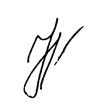 Н. М. Вівчарик